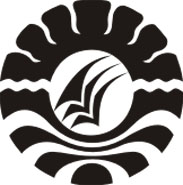 SKRIPSIPENGARUH MODEL PEMBELAJARAN KOOPERATIF TIPE GROUP INVESTIGATION (GI) TERHADAP HASIL BELAJAR IPS SISWA KELAS IV SDN AROEPALA KOTA MAKASSARTENRIAGI SYARIFPROGRAM STUDI PENDIDIKAN GURU SEKOLAH DASARFAKULTAS ILMU PENDIDIKANUNIVERSITAS NEGERI MAKASSAR2017